Arcs and Angles of Circles worksheetFind the measure of the indicated arc or angle.Arcs and Angles of Circles worksheetFind the measure of the indicated arc or angle.1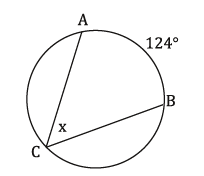 2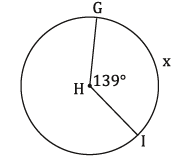 3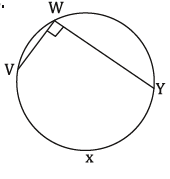 4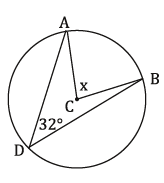 5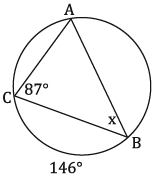 6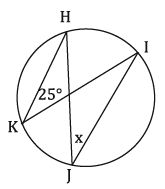 7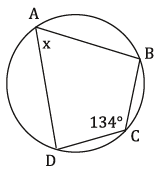 8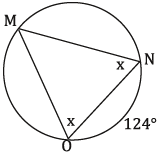 9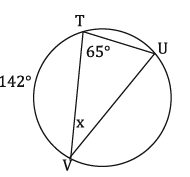 10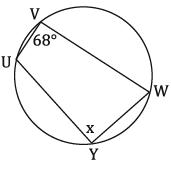 11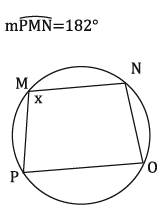 12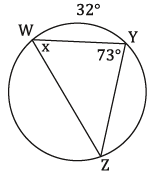 1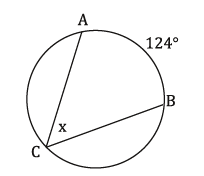 2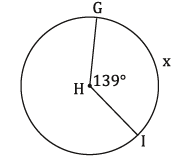 3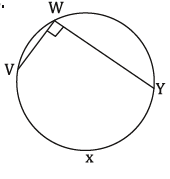 4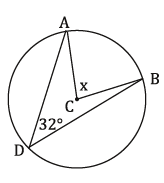 5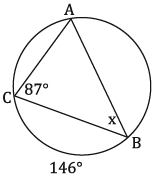 6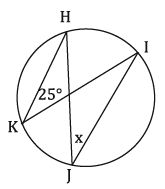 7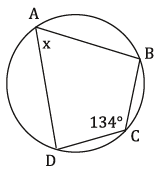 8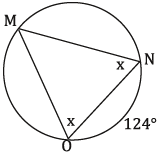 9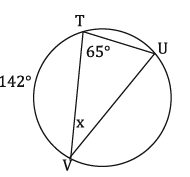 10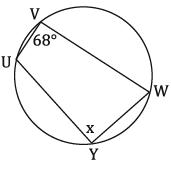 11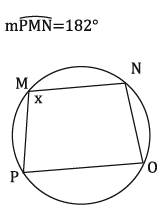 12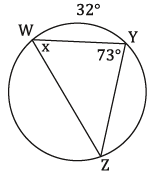 